Grondplan Camping/Inkom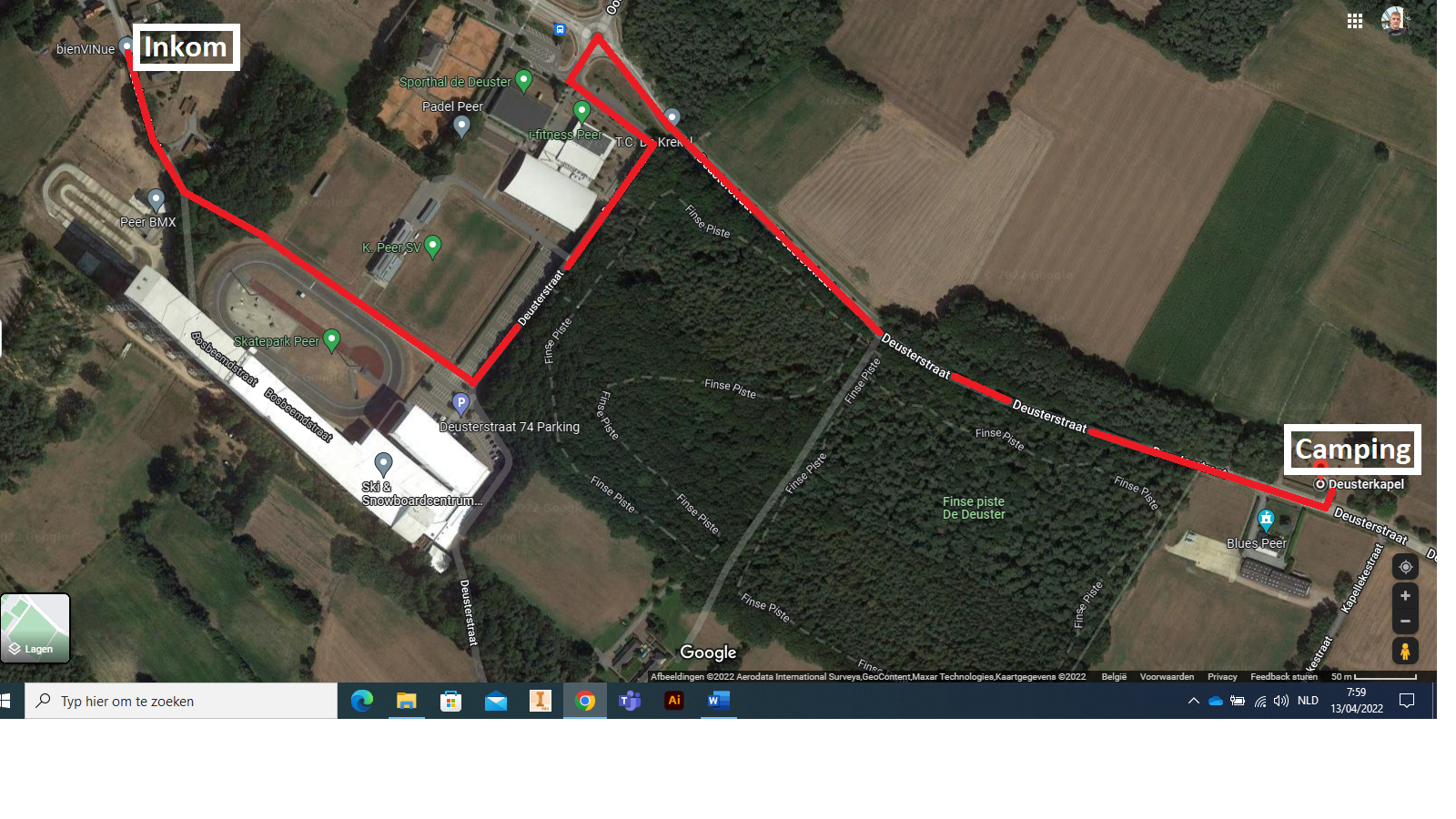 